Organizata Jo-Qeveritare Emancipimi Civil Ma Ndryshe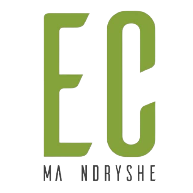 EC MA NDRYSHETHIRRJEEC Ma Ndryshe hap thirrjen për garën e katërt të quajtur “Mendo gjelbër”, me të cilën synon të pasqyrojë kontributin e të rinjve për mbrojtjen, parandalimin e degradimit të mjedisit dhe ndryshimeve klimatike.Thirrja është e hapur për të gjithë nxënësit (apo grupe të nxënësve) nga të gjithë shkollat e mesme të larta të Kosovës. Kjo garë do të zhvillohet përmes dërgimit të propozimeve me ide për intervenime të ndryshme (direkte apo artistike), të menduara nga vet ata.Nxënësit apo grupet e nxënësve të shkollave pjesëmarrëse në garë duhet të dërgojnë nga një propozim për intervenim, duke e përshkruar idenë sipas kritereve të kërkuara në thirrje dhe në dokumentacionin e bashkëngjitur më poshtë. Idetë dhe propozimet për intervenime mund të prekin temat e mbrojtjes së mjedisit, mbrojtjes së Biodiversitetit, menaxhimit të mbeturinave, ndotjes së ajrit dhe mekanizmat për mbrojtjen e ajrit, ndotjes së ujërave dhe mekanizmat për mbrojtjen e tyre, energjinë e gjelbër ose çështjen e hapësirave të gjelbra, varësisht nga çështjet të cilat nxënësit/shkollat i shohin si prioritare për to.Kriteret për vlerësimin e propozimeve në garën “Mendo gjelbër” janë këto:Idetë/propozimet duhet patjetër të vijnë nga nxënësit e shkollave të mesme të larta gjithë territori i Kosovës;Propozimi për intervenim duhet të ketë përshkrim të qartë të idesë/intervenimit dhe asaj se si ai do të ndikoj në mbrojtjen e mjedisit dhe parandalimin e ndryshimeve klimatike në komunitet;Propozimi për intervenim duhet të ketë rezultate të matshme që do të sjellin përfitime direkte apo indirekte në mbrojtjen e mjedisit dhe parandalimin e ndryshimeve klimatike, duke ndikuar kështu edhe në ndryshimin e sjelljes së komunitetit për të mirë sa i përket këtij problemi;Propozimi për intervenim mund të jetë ide për realizim në objektin e shkollës ose në qytetin/fshatin tuaj, varësisht prej kërkesës;Propozimi për intervenim nuk duhet të kaloj shumën prej 1,400 euro;Buxheti i planifikuar duhet të jetë i bazuara në çmimet në treg (ju lutem hulumtoni në kompani të ndryshme paraprakisht në mënyrë që buxheti juaj të jetë sa më i saktë);Propozimi duhet të përmbajë sa më shumë informacione dhe fotografi të vendit ku do të realizohet ideja, dhe fotografi të cilat pasqyrojnë idenë/propozimin e tyre (nëse ka);Asnjë ide/propozim që kalon datën (deadline-in) e përcaktuar në thirrje nuk do të shqyrtohet.Propozimi më i mirë do të shpërblehet nga EC Ma Ndryshe me një shumë prej 1,400 euro, shumë kjo e cila do të përdoret për realizim të idesë së propozuar nga nxënësit. Dokumentacioni i plotësuar duhet të dërgohet në emailin: info@ecmandryshe.org, më së largu deri më 04.03.2024.DOKUMENTI – PROPOZIM PËR INTERVENIM NË GARËN “MENDO GJELBËR”Nëse jeni individ:Nëse jeni grup:    Titulli i propozimit për intervenim/idesë: Maksimumi 250 fjalë.Maksimumi 250 fjalë.Maksimumi 250 fjalë.Planifikimi i buxhetit:Shënim:Buxheti nuk duhet të kaloj shumën prej 1,400.00 euro;Shtoni rreshta shtesë për çdo aktivitet shtesë të idesë/propozimit tuaj;Çmimet e vendosura duhet të jenë të bazuara në çmimet në treg (ju lutem hulumtoni në kompani të ndryshme paraprakisht në mënyrë që buxheti juaj të jetë sa më i saktë);Sa më shumë informacione dhe pamje nga vendi ku do të realizohet intervenimi aq më i plotë do të jetë dokumentacioni dhe do të vlerësohet më shumë.Periudha dhe kohëzgjatja e planifikuar për realizim të intervenimit:Emri i shkollës dhe komuna:Emri dhe Mbiemri (klasa dhe kontakti: email-i dhe numri kontaktues):Emri i grupit:Antarët e grupit (klasa dhe kontakti: email-i dhe numri kontaktues):Përshkrimi i idesë  për intervenimin që doni të realizoni:Lokacioni ku do të realizohet ky intervenim:Qëllimi dhe synimet e intervenimit:Ju lutem listoni aktivitetet e planifikuara për realizim të idesë:Aktiviteti nr.1Aktiviteti nr.2 ...Përse mendoni se ky intervenim do të ndikojë në parandalimin e ndryshimeve klimatike?Në këtë pjesë ju lutem bashkëngjitni informacione dhe fotografi të lokacionit  dhe fotot e idesë/propozimit tuaj (nëse keni):Aktivitetet e planifikuara:Aktivitetet e planifikuara:Buxheti i kërkuar:Buxheti i kërkuar:Buxheti i kërkuar:Aktivitetet e planifikuara:Aktivitetet e planifikuara:Sasia:Çmimi për sasi:Totali:12345Buxheti total:Buxheti total:Buxheti total:Buxheti total:1,400.00 euro 